РЕШЕНИЕРассмотрев проект решения о порядке осуществления муниципального контроля за обеспечением сохранности автомобильных дорог местного значения в границах Петропавловск-Камчатского городского округа, внесенный Главой администрации Петропавловск-Камчатского городского округа Алексеевым А.В., руководствуясь статьей 28 Устава Петропавловск-Камчатского городского округа, Городская Дума Петропавловск-Камчатского городского округаРЕШИЛА:1. Принять Решение о порядке осуществления муниципального контроля за обеспечением сохранности автомобильных дорог местного значения в границах Петропавловск-Камчатского городского округа.2. Направить принятое Решение Главе Петропавловск-Камчатского городского округа для подписания и обнародования.РЕШЕНИЕот 06.03.2013 № 40-ндО порядке осуществления муниципального контроля за обеспечением сохранности автомобильных дорог местного значения в границах Петропавловск-Камчатского городского округа(Принято Городской Думой Петропавловск-Камчатского городского округа)(решение от 27.02.2013 № 109-р)С изменениями от:26.04.2016 № 404-нд (20.04.2016 № 927-р)1. Настоящее Решение о порядке осуществления муниципального контроля за обеспечением сохранности автомобильных дорог местного значения в границах Петропавловск-Камчатского городского округа (далее – Решение) разработано в соответствии со статьей 13.1 Федерального а от 08.11.2007 № 257-ФЗ
«Об автомобильных дорогах и о дорожной деятельности в Российской Федерации и о внесении изменений в отдельные законодательные акты Российской Федерации», пунктом 5 части 1 статьи 16 Федерального закона от 06.10.2003 № 131-ФЗ
« организации местного самоуправления в Российской Федерации», статьей 28 а Петропавловск-Камчатского городского округа.2. Решение устанавливает порядок осуществления муниципального контроля за обеспечением сохранности автомобильных дорог местного значения в границах Петропавловск-Камчатского городского округа (далее - муниципальный дорожный контроль) в отношении юридических лиц, индивидуальных предпринимателей.Решением от 26.04.2016 № 404-нд (20.04.2016 № 927-р) в пункт 3 внесено изменение3. Органом, уполномоченным на осуществление муниципального дорожного контроля, является администрация Петропавловск-Камчатского городского округа в лице Управления городского хозяйства администрации Петропавловск-Камчатского городского округа (далее – Управление).4. Муниципальный дорожный контроль осуществляется в соответствии с Федеральным  от 26.12.2008 № 294-ФЗ «О защите прав юридических лиц и индивидуальных предпринимателей при осуществлении государственного контроля (надзора) и муниципального контроля».5. Муниципальный дорожный контроль осуществляется путем проведения на территории Петропавловск-Камчатского городского округа ежегодных плановых проверок и внеплановых проверок юридических лиц и индивидуальных предпринимателей в соответствии с административным регламентом осуществления муниципального контроля, утверждаемым постановлением администрации Петропавловск-Камчатского городского округа, разработанным и принятым в порядке, установленном постановлением Правительства Камчатского края от 27.01.2012 № 68-П «Об утверждении Порядка разработки и утверждения административных регламентов осуществления муниципального контроля органами местного самоуправления муниципальных образований в Камчатском крае».6. Предметом муниципального дорожного контроля является соблюдение юридическими лицами и индивидуальными предпринимателями требований муниципальных правовых актов Петропавловск-Камчатского городского округа в области обеспечения сохранности автомобильных дорог местного значения.Решением от 26.04.2016 № 404-нд (20.04.2016 № 927-р) в пункт 7 внесено изменение7. Должностные лица Управления оформляют результаты проверок в соответствии со  Федерального закона от 26.12.2008 № 294-ФЗ 
«О защите прав юридических лиц и индивидуальных предпринимателей при осуществлении государственного контроля (надзора) и муниципального контроля».Решением от 26.04.2016 № 404-нд (20.04.2016 № 927-р) в пункт 8 внесено изменение8. Должностные лица Управления несут установленную законодательством Российской Федерации ответственность за неисполнение или ненадлежащее исполнение возложенных на них полномочий при проведении проверок.9. Настоящее Решение вступает в силу после дня его официального опубликования.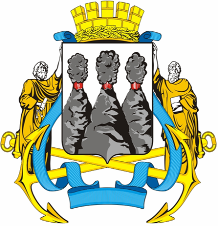 ГОРОДСКАЯ ДУМАПЕТРОПАВЛОВСК-КАМЧАТСКОГО ГОРОДСКОГО ОКРУГАот 27.02.2013 № 109-р5-я сессияг.Петропавловск-КамчатскийО принятии решения о порядке  осуществления муниципального контроля за обеспечением сохранности автомобильных дорог местного значения в границах Петропавловск-Камчатского городского округаГлава Петропавловск-Камчатского городского округа, исполняющий полномочия председателя Городской ДумыК.Г. Слыщенко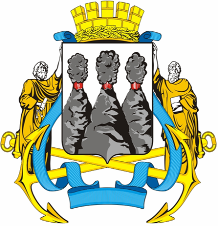 ГОРОДСКАЯ ДУМАПЕТРОПАВЛОВСК-КАМЧАТСКОГО ГОРОДСКОГО ОКРУГАГлава Петропавловск-Камчатского городского округаК.Г. Слыщенко 